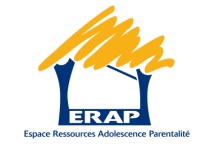 23 mars 2019 Comment en parler ? Articleshttps://www.lemonde.fr/societe/article/2020/03/16/est-ce-que-papy-et-mamie-peuvent-mourir-comment-parler-du-coronavirus-aux-plus-jeunes_6033324_3224.html?fbclid=IwAR3r1hGwlK3mLfXV_xl9s8-Z-U2KOoJAKeS2Fzr2seW52jckX8cmm20owXchttps://www.mpedia.fr/art-parler-coronavirus-enfants/https://www.journaldesfemmes.fr/maman/enfant/2623341-conseils-expliquer-coronavirus-confinement-enfants/Petit livre réalisé par Mindheart (version française.PDF)https://www.mindheart.co/descargablesVidéo : Titeuf et le coronavirushttps://youtu.be/nmBBkYicX4MRessources	http://biblio-jeunesse.over-blog.com/2020/03/coronavirus.comment-en-parler-aux-enfants.htmlJournaux spécial enfantshttps://ptitlibe.liberation.fr/coronavirus-virus,101199https://ptitlibe.liberation.fr/p-tit-libe/2020/03/13/que-sait-on-sur-le-coronavirus_1781567Comment s’occuper ... et occuper les enfants ...https://www.culture.gouv.fr/CulturecheznousCours en ligne – France 4https://actu.fr/occitanie/montpellier_34172/coronavirus-confinement-france-4-va-diffuser-cours-direct-tous-niveaux-scolaires_32414214.htmlActivités https://lesprosdelapetiteenfance.fr/eveil-activites/ateliers-pedagogiques-et-fiches-activites/activites-special-confinement/activite-confinement-le-parcours-sensoriel?fbclid=IwAR19ppaU-j9zm-1V2OJ30PT50jtPFjrYFGL5zY2fLeQwAZ_VOFDRmu25ozshttps://papapositive.fr/14-facons-de-faire-bouger-les-enfants-en-confinement/?fbclid=IwAR2GUEc42apmkC089I78OBnX3P76bVFEOvcMiaU7abcKGoW9FbRGjqhC1fcOutils “Bayam” : l’application ludique et éducative pour les 3-10 ans, à téléchargerhttps://www.franceinter.fr/emissions/barbatruc/barbatruc-17-mars-2020?utm_medium=Social&utm_source=Facebook&fbclid=IwAR2K6TWooZMr_i6TpwA0RGDjHgEOyiozyz8ZSLPtUfNQqqdKlkJVOaNsmWM#Echobox=1584443416https://bayam.tv/fr/Un défi par jour en famille : 24 cartes pour cultiver la créativité et la joie de vivre en famillehttps://apprendreaeduquer.fr/defis-en-famille-confinement/?fbclid=IwAR1GgSdUR7LBcAmbMRNMKZdmNfe550ArPIIhie7gDX6Ed3zQkcHnskFsSR8https://apprendreaeduquer.fr/wp-content/uploads/2020/03/défis-en-famille-confinement.pdfDes idées ...https://lepetitjournal.com/copenhague/comment-soccuper-en-periode-de-confinement-276037Podcasts  UNE HISTOIRE ... ET OLIhttps://www.franceinter.fr/emissions/une-histoire-et-oli?fbclid=IwAR2PaHsabSoobn3DhrHkbHLkPR5PrevadO7m_ES_L9IF6wwEzW9YiA1osd0Les odysséeshttps://www.franceinter.fr/emissions/les-odyssees?fbclid=IwAR2yMHOAuHtDNnEWmJjUV2clV5g0x-Zkk99RwszCNogfNr1w0zgraL2kO8kUne sélection de fictions jeunesse à écouter, de 6 à 16 ans (et plus)https://www.franceculture.fr/creation-sonore/une-selection-de-fictions-jeunesse-a-ecouter?fbclid=IwAR1CU1F1_pFVQjsUf85UDfGBwJ0NtD5wE4BaSIUVZmhQ9JKwzcSKHgC-7Yg&utm_medium=Social&utm_source=Facebook#Echobox=1584721717